Names of the Bone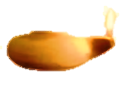 I.									Oil-burnng scribein the palacelibrary, agingscholar of intelligentstones, I am troubledagain by second-sightthis evening. Once moreI read of Ur’s destruction. I am familiar with the politics of gods.And I am weary.My eyes are hungryfor a darknessthat in Sumeriansounds like bread.Let the breadfeed my eyes,I pray,snuffing the lamp,and the nightgrows vast inside me.In the lapof knowledge,ignorant sleep.II.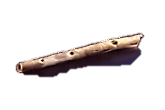 In my dreams I walk the world, colossal Skeleton,picking through you.Once you came down from the mountainsa monster full of boneswith my name in your mouth.But your metacarpal tipswere delicate as a prayerbalanced on a fountain of breath.What hives in the stubborn smoke of our idioms? Sculptureof air. Scripture of Ruach. Rauch.III.Clairvoyant antiquary,grasp how living bones are connected to dead—how boneconnectsthe living and the dead.German knochen, gnarled as a Grünewald.Greek osteon, Parian marble, cool to the touch.Connected.Polynesian iwi, light as the honeycreeper.The Crow nation’s jubilant hu-re:Connected.Asthi, Sanskrit sandscript.KRS of the tomb-treasure, Pharaoh’s curse:Connected.Hebrew etzem, Assyrian etsemtu,wind-sanded desert bones.Connected.O vocative mouthwith your gusts of meaningconsonant-connected!Who coupled you tothe galaxy scatter,the distancebetween thingsalways-increasingever and ever, amen?IV.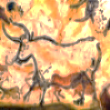 Drums and flutes,atavistorchestra buildinga temporary shrinesacred to breathing:Listen.Stag thigh. Red-crowned crane bone. Eagle ulna. Who pierced these nostrilsinto a man’s tibia?I puzzle at the whistlingwraith of a tunehaunted by breaththat woke it from its sleep.Nepalese flute, half  painted red, dipped in Lust, Anger,Illusion like a hand blood-dyed.The other half, a blankno-color, Nirvana.  I puzzlehow charisma escapesthrough such simple perforations.What haunts it alive?Is it the terrorof nights my bones remember,quiver of nostrils, lips?Cave-mouth issuing lamentation smoke.Smoke-breath tunnelingthrough the tibiaexcavating echoes, prolonging the cavernous echoes.Who painted those bison startled into colors on the wall?Flame-leapingshadows dancing, omens of the spear’s luck!In my bonesI remember.My bones remember.V. 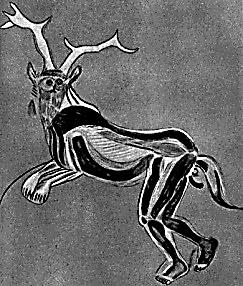 A maze of tunnels leads you,paleo-pilgrim, down to the cave’s womb:under-temple of the world.There, fire-light ignites into lifethe Sorcerer of the Hunt:the Animal-Human God!VI.When the buffalo trampled meto pieces in the mud, you foundone particle of bone,belovèd daughter!And from that boneyou stitcheds me back to life.We must dance the dance they taught usso they, too, may live again.We must remember the animals.VII.When my ancestors tore me apartand separated my bonesand counted them,they found one too many:that was when I knewI was a Shaman. VIII.And I awoke embattledon all sidesby hopes and fearspassing from hunger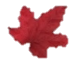 to hungerand heat to coldin this vibranttorment of a worldwhere you tossed my boneslike thinking dice,O novice-god,child-godof Heraclitus,how recklesslyyou wagered me!IX.The elephant mother’s trunkstretches overthe corpse of her childlike a crosier.How patiently she failsto coax it to live!The angels gasp how she flexesthe helpless muscle of Religion—Love’s angerscaringflies.X.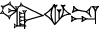 My soul, my sacred whore,you have worshipped every godthat ever was!  And none was true.XI.I wrote a twelfth tabletfor Gilgamesh.The Great Cycle.This was to be the happy ending:Enkidu returns from the world below.But the word I wrote means wraith.Not Enkidu: white smoke of him.The is in he is not.I study this pale ontology. XII.Last night I could not rememberthe Sumerian name for bone. This morning I unearthedfrom under the ruins of a zigguratburied in my dreams: ĝiri-pad-ra.XIII.When Ghost and Bone breakapart like a wishthey go their separate ways.Ghost grows ghostlier,Bone more solid,more and more a stone.Ghost glides through a worldwhere the trees are onlywhat the trees can rememberand the world’s carbon structuresrecede into frailer versionsof themselves.Enkidu in Hellcannot breaka twig.The twigcannot break.                                                                                                  XIV.Winter cameand skeletonisedmy breath.  Winter came								and etched on windowpanescrystals oracular and frail. A scrimshaw 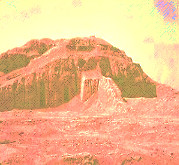 scripturegave me my winter names.                        Calvarium. Calvary-crucifix. Sacrum. Sacred osteospicium. Metartarsal. Paul of Tarsus.Calvarium. Sacrum.Metatarsal.Rigid fragilitieswritten in frostforetell melike the stars.XV. In the Valley of Dry BonesWhat shall we do, Lord? You made us strangers.We walk into a world that does not know us.We no longer know ourselves, we are shredsfrom a torn net, strewn by the winds,exiled from everything but Parable.XVI.I have heardthe bones of my walkingcrack in the jackal’s jaws.I have seenthe bones of my hearingscattered in the dust.XVII.My soul is a graveyard: it hurts to hoard the wealth of the dead.Empty its pockets, Allah the Merciful!My soul is a seedless Garden,merciful Allah:plant the bones of Resurrection there!XVIII.When I am in the mosqueI see a desert.In the desert I see a mosque.In the lines of the sacred versesI see dry bones.Between the lines of the sacred verses:an oasis where the deadcan moisten their lipsand breathe again.XIX.When I read ShabbatI hear Shabatu—for out of Ur came Abraham.When I read Joḥanan		                                        			        יוֹחָנָןI can still tastethe sweet waters of Oannes.XX.You name usin your bones, Lord,and we stand up and walk.You lose countbecause our numbers  are as the sands on the shores of the seas.Are we not what you promised Noah,the curseof your blessing?You will forget our namesand this is why we will cease to be.XXI.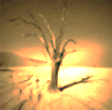 Scribe, carve a nameinto the thingyou came from:it is waiting for you. Write: clay.Adam, say the Hebrews.What is the name for these names?Shamai etzem.The two-hundred-and-six Names of the Bone.Name-of-the-Father,tinder-bush burstingred in the night.Tent of the Tabernacle stretchedacross a parchment sky.Flesh of the scapegoat,tattooed with totem and taboo.Flesh of the calfbranded withprophet scribble, burning.Skin of the Crucifiedweepingthe Blood of the Lamb.Name transgressedin speaking, name I must not say:Breathe vowelsinto my syllabary bones,waken the ox and the house. Breathe the worldand the clouds that pasture over it.Send a breeze through the bonehouse.How I miss the smell of rain!
But why did you breathe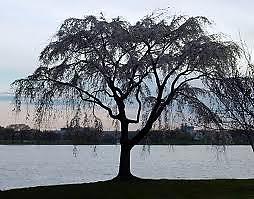 breath so moist and exhaustibleinto the nostrils of the woman and the man?XXII.Tree of Life that dies inside me,Tree of Deaththat survives me:Grant me etzem, essenceof substance of self.Stiffen the tree of my spine.Shamai etzem. Schlomo. Shalom.XXIII.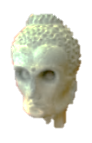 My dear mother, my dear father, where did you go with your strength and kindness?How I miss your kindness!How I need your strength!I will look for you under the willow tree, by the river. XXIV.Lightness is in me.Emptiness at my centre,you are what I am.The Buddha in the middlewhere nothing standssees into the hollowof my marrowand out into the open.Purity of Seeingblessesspace.XXV.Carry your bones around with youto the placewhere you lay them down.XXVI.O Enlightened:the air I breathecame to me from that far-away shrinewhere it rippledthe flamesof a thousand candlesburning in remembrance of the One Who Came and Went.Wind moved over the pastureinto the forest,surprising the leaves.Listen!Listen.Emptiness breathes me.XXVII.I carry my bones inside me,guardianof my relics.I carry my ashesin my mouth,O Tongue of Fire!In me the sun and moongrow wearyof their rounds.My bones are heavyand my mouth is dry.Where shall I rest?Earthopened a pore for mein its darkness.Earthhealed overand survived me.XXVIII.The bones of the livingburnon the altar,Lord—like torchesat the bottom of a mine.Like lamps in the windowsof a house that waits in the dark, Lord, our living bones are burning.Far into the nightthey burnand are burning, Lord.What do you know?You move in the shadowsover the face of the deep,powerful and perplexedover the faces of the dead, weepingover the sacred litter of the dead.Last nightyou stood at the shrine you had built in our image.You reached out your hands.You cupped your palms togetherand made a valley of shadow.Bone-fires flaredin the darkness you had made.A firefly glow bled between your fingers and you reached out your handsand offered us to ourselveslike a sacrifice.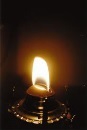 